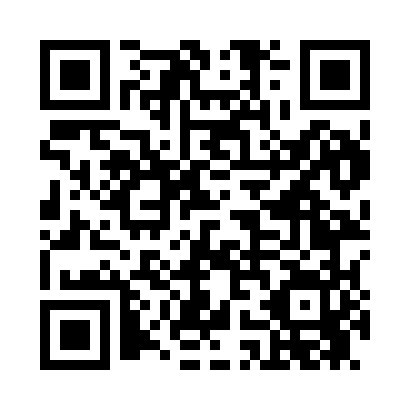 Prayer times for Entiat, Washington, USAMon 1 Jul 2024 - Wed 31 Jul 2024High Latitude Method: Angle Based RulePrayer Calculation Method: Islamic Society of North AmericaAsar Calculation Method: ShafiPrayer times provided by https://www.salahtimes.comDateDayFajrSunriseDhuhrAsrMaghribIsha1Mon3:065:071:055:199:0211:032Tue3:065:081:055:199:0211:033Wed3:075:091:055:199:0211:034Thu3:075:091:055:199:0111:035Fri3:085:101:065:199:0111:036Sat3:085:111:065:199:0011:037Sun3:095:121:065:199:0011:038Mon3:095:131:065:198:5911:039Tue3:105:131:065:198:5911:0210Wed3:105:141:065:198:5811:0211Thu3:115:151:065:198:5711:0212Fri3:125:161:075:198:5711:0113Sat3:145:171:075:188:5610:5914Sun3:155:181:075:188:5510:5715Mon3:175:191:075:188:5410:5616Tue3:195:201:075:188:5310:5417Wed3:215:211:075:188:5210:5218Thu3:235:221:075:178:5110:5119Fri3:255:231:075:178:5110:4920Sat3:275:251:075:178:4910:4721Sun3:295:261:075:168:4810:4522Mon3:305:271:075:168:4710:4323Tue3:325:281:075:168:4610:4124Wed3:345:291:075:158:4510:3925Thu3:365:301:075:158:4410:3726Fri3:385:321:075:148:4310:3527Sat3:405:331:075:148:4110:3328Sun3:425:341:075:138:4010:3129Mon3:455:351:075:138:3910:2930Tue3:475:371:075:128:3710:2731Wed3:495:381:075:128:3610:25